Rzeczpospolita PolskaNaczelnik Urzędu Skarbowego Naczelnik Urzędu Skarbowego Naczelnik Urzędu Skarbowego Naczelnik Urzędu Skarbowego Naczelnik Urzędu Skarbowego SYMBOL/00/00 / Adnotacje urzęduSYMBOL/00/00 / Adnotacje urzęduRzeczpospolita PolskaRzeczpospolita PolskaWniosek o przekazanie środków zgromadzonych na rachunku VAT (split payment)Wniosek o przekazanie środków zgromadzonych na rachunku VAT (split payment)Wniosek o przekazanie środków zgromadzonych na rachunku VAT (split payment)Wniosek o przekazanie środków zgromadzonych na rachunku VAT (split payment)Wniosek o przekazanie środków zgromadzonych na rachunku VAT (split payment)Wniosek o przekazanie środków zgromadzonych na rachunku VAT (split payment)Wniosek o przekazanie środków zgromadzonych na rachunku VAT (split payment)Wniosek o przekazanie środków zgromadzonych na rachunku VAT (split payment)Wniosek o przekazanie środków zgromadzonych na rachunku VAT (split payment)Wniosek o przekazanie środków zgromadzonych na rachunku VAT (split payment)Wniosek o przekazanie środków zgromadzonych na rachunku VAT (split payment)Dane wnioskodawcyDane wnioskodawcyDane wnioskodawcyDane wnioskodawcyDane wnioskodawcyDane wnioskodawcyDane wnioskodawcyDane wnioskodawcyDane wnioskodawcyDane wnioskodawcyDane wnioskodawcyDane identyfikacyjneDane identyfikacyjneDane identyfikacyjneDane identyfikacyjneDane identyfikacyjneDane identyfikacyjneDane identyfikacyjneDane identyfikacyjneDane identyfikacyjneDane identyfikacyjneNazwa firmy/Imię i nazwiskoNumer NIP Adres siedziby lub miejsca zamieszkania wnioskodawcyAdres siedziby lub miejsca zamieszkania wnioskodawcyAdres siedziby lub miejsca zamieszkania wnioskodawcyAdres siedziby lub miejsca zamieszkania wnioskodawcyAdres siedziby lub miejsca zamieszkania wnioskodawcyAdres siedziby lub miejsca zamieszkania wnioskodawcyAdres siedziby lub miejsca zamieszkania wnioskodawcyAdres siedziby lub miejsca zamieszkania wnioskodawcyAdres siedziby lub miejsca zamieszkania wnioskodawcyAdres siedziby lub miejsca zamieszkania wnioskodawcyMiejscowośćUlicaNr domuNr lokaluKod pocztowyKod pocztowyKod pocztowyKod pocztowyKod pocztowyDane kontaktowe wnioskodawcy (dane kontaktowe nie są obowiązkowe, ale ułatwią kontakt w sprawie wniosku)Dane kontaktowe wnioskodawcy (dane kontaktowe nie są obowiązkowe, ale ułatwią kontakt w sprawie wniosku)Dane kontaktowe wnioskodawcy (dane kontaktowe nie są obowiązkowe, ale ułatwią kontakt w sprawie wniosku)Dane kontaktowe wnioskodawcy (dane kontaktowe nie są obowiązkowe, ale ułatwią kontakt w sprawie wniosku)Dane kontaktowe wnioskodawcy (dane kontaktowe nie są obowiązkowe, ale ułatwią kontakt w sprawie wniosku)Dane kontaktowe wnioskodawcy (dane kontaktowe nie są obowiązkowe, ale ułatwią kontakt w sprawie wniosku)Dane kontaktowe wnioskodawcy (dane kontaktowe nie są obowiązkowe, ale ułatwią kontakt w sprawie wniosku)Dane kontaktowe wnioskodawcy (dane kontaktowe nie są obowiązkowe, ale ułatwią kontakt w sprawie wniosku)Dane kontaktowe wnioskodawcy (dane kontaktowe nie są obowiązkowe, ale ułatwią kontakt w sprawie wniosku)Dane kontaktowe wnioskodawcy (dane kontaktowe nie są obowiązkowe, ale ułatwią kontakt w sprawie wniosku)Numer telefonu Adres poczty elektronicznejDane pełnomocnika (podaj, jeśli w sprawie ustanowiłeś pełnomocnika)Dane pełnomocnika (podaj, jeśli w sprawie ustanowiłeś pełnomocnika)Dane pełnomocnika (podaj, jeśli w sprawie ustanowiłeś pełnomocnika)Dane pełnomocnika (podaj, jeśli w sprawie ustanowiłeś pełnomocnika)Dane pełnomocnika (podaj, jeśli w sprawie ustanowiłeś pełnomocnika)Dane pełnomocnika (podaj, jeśli w sprawie ustanowiłeś pełnomocnika)Dane pełnomocnika (podaj, jeśli w sprawie ustanowiłeś pełnomocnika)Dane pełnomocnika (podaj, jeśli w sprawie ustanowiłeś pełnomocnika)Dane pełnomocnika (podaj, jeśli w sprawie ustanowiłeś pełnomocnika)Dane pełnomocnika (podaj, jeśli w sprawie ustanowiłeś pełnomocnika)Imię i nazwiskoAdres korespondencyjny wnioskodawcy (jeśli w sprawie ustanowiłeś pełnomocnika, to podaj jego adres)Adres korespondencyjny wnioskodawcy (jeśli w sprawie ustanowiłeś pełnomocnika, to podaj jego adres)Adres korespondencyjny wnioskodawcy (jeśli w sprawie ustanowiłeś pełnomocnika, to podaj jego adres)Adres korespondencyjny wnioskodawcy (jeśli w sprawie ustanowiłeś pełnomocnika, to podaj jego adres)Adres korespondencyjny wnioskodawcy (jeśli w sprawie ustanowiłeś pełnomocnika, to podaj jego adres)Adres korespondencyjny wnioskodawcy (jeśli w sprawie ustanowiłeś pełnomocnika, to podaj jego adres)Adres korespondencyjny wnioskodawcy (jeśli w sprawie ustanowiłeś pełnomocnika, to podaj jego adres)Adres korespondencyjny wnioskodawcy (jeśli w sprawie ustanowiłeś pełnomocnika, to podaj jego adres)Adres korespondencyjny wnioskodawcy (jeśli w sprawie ustanowiłeś pełnomocnika, to podaj jego adres)Adres korespondencyjny wnioskodawcy (jeśli w sprawie ustanowiłeś pełnomocnika, to podaj jego adres)MiejscowośćUlica		Nr domuNr lokaluKod pocztowyKod pocztowyKod pocztowyKod pocztowyKod pocztowyTreść wnioskuTreść wnioskuTreść wnioskuTreść wnioskuTreść wnioskuTreść wnioskuTreść wnioskuTreść wnioskuTreść wnioskuTreść wnioskuTreść wnioskuNr rachunku VATKwota do przekazaniana rachunek(bankowy lub w spółdzielczej kasie oszczędnościowo–kredytowej)(bankowy lub w spółdzielczej kasie oszczędnościowo–kredytowej)(bankowy lub w spółdzielczej kasie oszczędnościowo–kredytowej)(bankowy lub w spółdzielczej kasie oszczędnościowo–kredytowej)(bankowy lub w spółdzielczej kasie oszczędnościowo–kredytowej)(bankowy lub w spółdzielczej kasie oszczędnościowo–kredytowej)(bankowy lub w spółdzielczej kasie oszczędnościowo–kredytowej)(bankowy lub w spółdzielczej kasie oszczędnościowo–kredytowej)(bankowy lub w spółdzielczej kasie oszczędnościowo–kredytowej)(bankowy lub w spółdzielczej kasie oszczędnościowo–kredytowej)Nr rachunku, na który ma być przekazana kwotaNr rachunku, na który ma być przekazana kwotaNr rachunku, na który ma być przekazana kwotaSposób odbioruSposób odbioruSposób odbioruSposób odbioruSposób odbioruSposób odbioruSposób odbioruSposób odbioruSposób odbioruSposób odbioruSposób odbioruElektronicznieOsobiściePrzesyłką pocztowąPrzez pełnomocnika Zaznacz właściwe. Zaznacz właściwe. Zaznacz właściwe. Zaznacz właściwe. Zaznacz właściwe. Zaznacz właściwe. Zaznacz właściwe. Zaznacz właściwe. Zaznacz właściwe. Zaznacz właściwe.Podstawa prawnaPodstawa prawnaPodstawa prawnaPodstawa prawnaPodstawa prawnaPodstawa prawnaPodstawa prawnaPodstawa prawnaPodstawa prawnaPodstawa prawnaPodstawa prawnaArt. 108b  ustawy z dnia 11 marca 2004 r. o podatku od towarów i usługArt. 108b  ustawy z dnia 11 marca 2004 r. o podatku od towarów i usługArt. 108b  ustawy z dnia 11 marca 2004 r. o podatku od towarów i usługArt. 108b  ustawy z dnia 11 marca 2004 r. o podatku od towarów i usługArt. 108b  ustawy z dnia 11 marca 2004 r. o podatku od towarów i usługArt. 108b  ustawy z dnia 11 marca 2004 r. o podatku od towarów i usługArt. 108b  ustawy z dnia 11 marca 2004 r. o podatku od towarów i usługArt. 108b  ustawy z dnia 11 marca 2004 r. o podatku od towarów i usługArt. 108b  ustawy z dnia 11 marca 2004 r. o podatku od towarów i usługArt. 108b  ustawy z dnia 11 marca 2004 r. o podatku od towarów i usługArt. 108b  ustawy z dnia 11 marca 2004 r. o podatku od towarów i usługZałączniki1.  Dokument pełnomocnictwa, o ile został ustanowiony pełnomocnik1.  Dokument pełnomocnictwa, o ile został ustanowiony pełnomocnik1.  Dokument pełnomocnictwa, o ile został ustanowiony pełnomocnik1.  Dokument pełnomocnictwa, o ile został ustanowiony pełnomocnik1.  Dokument pełnomocnictwa, o ile został ustanowiony pełnomocnik1.  Dokument pełnomocnictwa, o ile został ustanowiony pełnomocnik1.  Dokument pełnomocnictwa, o ile został ustanowiony pełnomocnik1.  Dokument pełnomocnictwa, o ile został ustanowiony pełnomocnik1.  Dokument pełnomocnictwa, o ile został ustanowiony pełnomocnik1.  Dokument pełnomocnictwa, o ile został ustanowiony pełnomocnik1.  Dokument pełnomocnictwa, o ile został ustanowiony pełnomocnik2.  Opłata z tytułu udzielenia pełnomocnictwa, o ile został ustanowiony pełnomocnik2.  Opłata z tytułu udzielenia pełnomocnictwa, o ile został ustanowiony pełnomocnik2.  Opłata z tytułu udzielenia pełnomocnictwa, o ile został ustanowiony pełnomocnik2.  Opłata z tytułu udzielenia pełnomocnictwa, o ile został ustanowiony pełnomocnik2.  Opłata z tytułu udzielenia pełnomocnictwa, o ile został ustanowiony pełnomocnik2.  Opłata z tytułu udzielenia pełnomocnictwa, o ile został ustanowiony pełnomocnik2.  Opłata z tytułu udzielenia pełnomocnictwa, o ile został ustanowiony pełnomocnik2.  Opłata z tytułu udzielenia pełnomocnictwa, o ile został ustanowiony pełnomocnik2.  Opłata z tytułu udzielenia pełnomocnictwa, o ile został ustanowiony pełnomocnik2.  Opłata z tytułu udzielenia pełnomocnictwa, o ile został ustanowiony pełnomocnik2.  Opłata z tytułu udzielenia pełnomocnictwa, o ile został ustanowiony pełnomocnikData i podpis wnioskodawcyData i podpis wnioskodawcyData i podpis wnioskodawcyData i podpis wnioskodawcyData i podpis wnioskodawcyData i podpis wnioskodawcyData i podpis wnioskodawcyData i podpis wnioskodawcyData i podpis wnioskodawcyData i podpis wnioskodawcyData i podpis wnioskodawcyData DD-MM-RRRR DD-MM-RRRR DD-MM-RRRR DD-MM-RRRR DD-MM-RRRR DD-MM-RRRR DD-MM-RRRR DD-MM-RRRR DD-MM-RRRR DD-MM-RRRRPodpis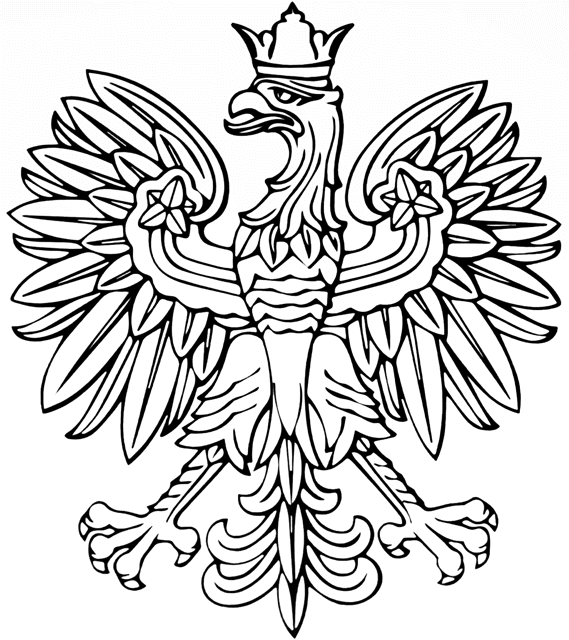 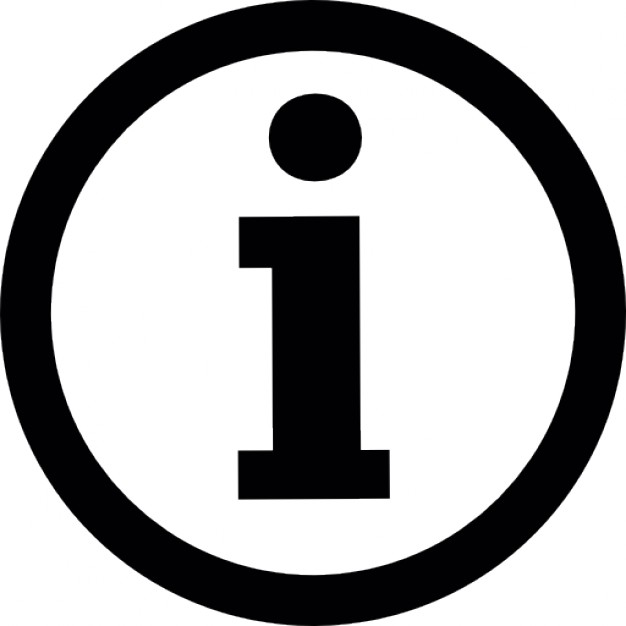 